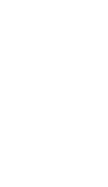 Explicit InstructionSupporting PracticesCreate ObjectivesElicit a ResponseProvide ModelingProvide FeedbackProvide PracticeMaintain a Brisk Pace